24th International Symposium on VLSI Design and Test (VDAT-2020, July 2-4, 2020)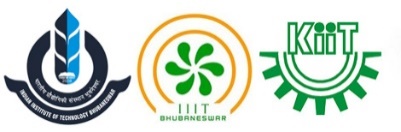 Indian Institute of Technology Bhubaneswar, Odisha, India.https://conference.iitbbs.ac.in/VDAT2020/Last Date for Submission of Design contest: June 31, 2020             Notification of Acceptance: July 10, 2020Design Contest Submission Form (Max 04 Pages, 11 Pt, Myriad Pro Font)Please follow the format strictly. Otherwise it will be rejected. Title of the Design Name of the Designer(s) Address of the Designer(s)Institution/Organization:E-mail:Mobile Number:Abstract of the Design (Maximum 150 words)Motivation for the Present Design (150 words in Bullet Points)Major Contributions (In Max 5 Bullet Points and Min 100 words)Summary of the Design Methodologies (500 Words, 1 Diagram)Technical Specifications (In Table Format)Summary of the Results and Validation (500 Words and Max two Figures and 1 Table)Snapshot of the DesignNote: Please submit design electronically to designvdat2020@gmail.com and msm@iitbbs.ac.in  and nijwmwary@iitbbs.ac.in  with a subject "Design Contest-VDAT2020".